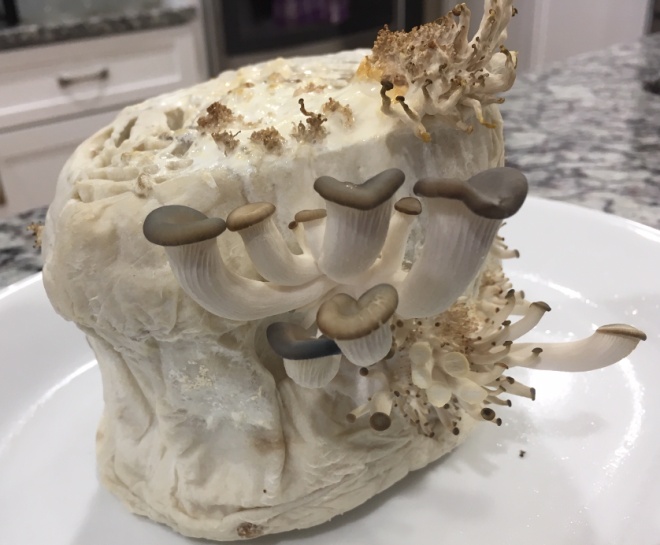 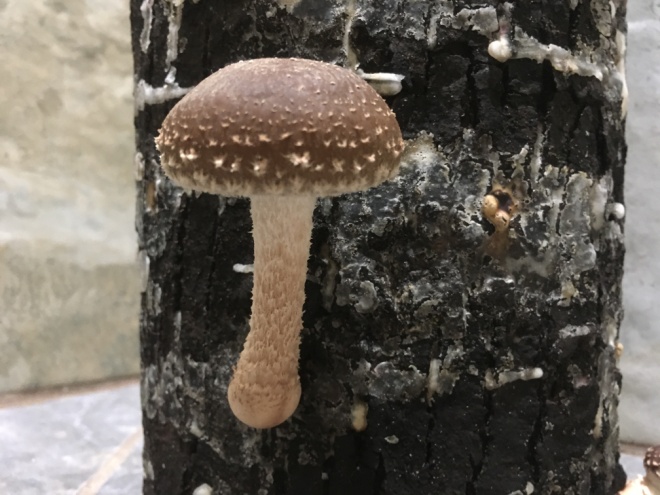 Your Name: Dora WoodYour Email: homeoasisfarm@gmail.comYour Street Address: 11293 County Highway XCity: Chippewa FallsCounty: ChippewaState: WisconsinPhone Number: 715-828-3856homeoasisfarm.comDistance Willing to Travel: most anywhereBold the one category that best describes your talk:Fruits, Vegetables, HerbsOtherTalk Title: Mushroom WorkshopTalk DescriptionIn this interactive mushroom workshop each participant will make and take an oyster mushroom toilet paper roll and/or a 12" shiitake* inoculated log.  Take home care instructions are also provided.  Come, join the fun and have fresh mushrooms at your fingertips.*Shiitake log is dependent upon log availability.Brief Bio: Dora resides just west of Chippewa Falls on Home Oasis Farm which uses sustainable, organic farming practices.  She shares her solar powered homestead farm with her husband, youngest daughter, cat, dogs, free range chickens, horses and Belted Galloway beef cattle.  She enjoys gardening which is part of what lead her to become a Chippewa Valley Master Gardener.  She began growing Wine Cap mushrooms after purchasing some at an organic farm conference  The "shroom" bug has bitten and she has also venture into Shiitake and Oyster mushrooms.  Who knows which will be next?